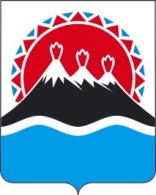 МИНИСТЕРСТВО СПЕЦИАЛЬНЫХ ПРОГРАММ И ПО ДЕЛАМ КАЗАЧЕСТВА КАМЧАТСКОГО КРАЯПРИКАЗ № ___-пг. Петропавловск-Камчатский		                     « ___ » _______ 2018 года       В соответствии с постановлением Правительства Камчатского края от 03.10.2018 № 416-П «О проведении ежегодного краевого конкурса «Лучший народный дружинник в Камчатском крае», в целях организации работы конкурсной комиссии по проведению финального этапа краевого конкурса «Лучший народный дружинник в Камчатском крае» ПРИКАЗЫВАЮ:  1. Утвердить Положение о конкурсной комиссии по проведению финального этапа ежегодного краевого конкурса «Лучший народный дружинник в Камчатском крае».  2. Настоящий приказ вступает в силу через 10 дней после дня его официального опубликования. Заместитель Председателя Правительства Камчатскогокрая – Министр                                                                                   С.И. ХабаровПОЛОЖЕНИЕо конкурсной комиссии по проведению финального этапа ежегодного краевого конкурса «Лучший народный дружинник в Камчатском крае»Настоящее положение определяет порядок работы конкурсной комиссии по проведению финального этапа ежегодного краевого конкурса «Лучший народный дружинник в Камчатском крае» (далее - Конкурсная комиссия, Конкурс).  2. В своей деятельности Конкурсная комиссия руководствуется Конституцией Российской Федерации, федеральными конституционными законами, федеральными законами, актами Президента Российской Федерации и Правительства Российской Федерации, нормативными правовыми актами федеральных органов исполнительной власти, Правительства Камчатского края, Губернатора Камчатского края, приказами Министерства специальных программ и по делам казачества Камчатского края (далее - Министерство), а также настоящим Положением.  3. Основными задачами Конкурсной комиссии являются:          1) прием, учет и хранение поступивших на Конкурс материалов;          2) рассмотрение, в день проведения конкурса, представленных материалов на соответствие требованиям, установленным положением о ежегодном краевом конкурсе «Лучший народный дружинник в Камчатском крае», и принимает решение о допуске или об отказе в допуске материалов к участию в Конкурсе;  3) оценивает поступившие на Конкурс материалы и определяет победителя и призеров Конкурса.          4. Состав Конкурсной комиссии утверждается приказом Министерства.          5. В состав Конкурсной комиссии входит председатель Конкурсной комиссии, заместитель председателя Конкурсной комиссии, секретарь Конкурсной комиссии, члены Конкурсной комиссии в количестве не менее трех человек.6. Председатель Конкурсной комиссии:а) организует работу Конкурсной комиссии;б) организует ознакомление членов Конкурсной комиссии с поступившими на Конкурс материалов;в) осуществляет иные полномочия, необходимые для организации деятельности Конкурсной комиссии.7. В случае отсутствия председателя Конкурсной комиссии его обязанности исполняет заместитель председателя Конкурсной комиссии.8. Ответственный секретарь Конкурсной комиссии:а) обеспечивает подготовку материалов к заседаниям Конкурсной комиссии;б) обеспечивает организацию проведения заседаний Конкурсной комиссии;в) ведет протоколы заседаний Конкурсной комиссии;г) подготавливает проекты решений Конкурсной комиссии;д) уведомляет победителя и призеров Конкурса о результатах Конкурса.е) подготавливает проект приказа Министерства о выплате денежной премии победителю и призерам Конкурса.9. Заседание Конкурсной комиссии считается правомочным для принятия решений, если на нем присутствует не менее половины от общего числа ее членов.10. Члены Конкурсной комиссии обладают равными правами при обсуждении вопросов, рассматриваемых на заседании Конкурсной комиссии.Решение Конкурсной комиссии принимается простым большинством голосов присутствующих на заседании членов Конкурсной комиссии. В случае равенства голосов решающим является голос председательствующего на заседании.11. Решения Конкурсной комиссии оформляются протоколом, который подписывают присутствующие на заседании члены Конкурсной комиссии.В случае несогласия с принятым на заседании решением Конкурсной комиссии члены Конкурсной комиссии излагают в письменной форме свое мнение, которое приобщается к протоколу заседания Конкурсной комиссии.12. Полученная конфиденциальная информация разглашению не подлежит.13. Члены Конкурсной комиссии осуществляют свою деятельность на безвозмездной основе, делегирование полномочий не допускается.14. Информация о дате, времени и месте проведения заседания Конкурсной комиссии рассылается ответственным секретарем Конкурсной комиссии членам Конкурсной комиссии и размещается на странице Министерства на официальном сайте исполнительных органов государственной власти в сети «Интернет» не позднее чем за 2 рабочих дня до даты проведения заседания.15. Организационно-техническое и информационно-аналитическое обеспечение деятельности Конкурсной комиссии осуществляется отделом общественной безопасности и по делам казачества Министерства.Об организации работы конкурсной комиссии по проведению финального этапа ежегодного краевого конкурса «Лучший народный дружинник в Камчатском крае»Приложение к приказу Министерства специальных программ и по делам казачества Камчатского края от _____________ № ______